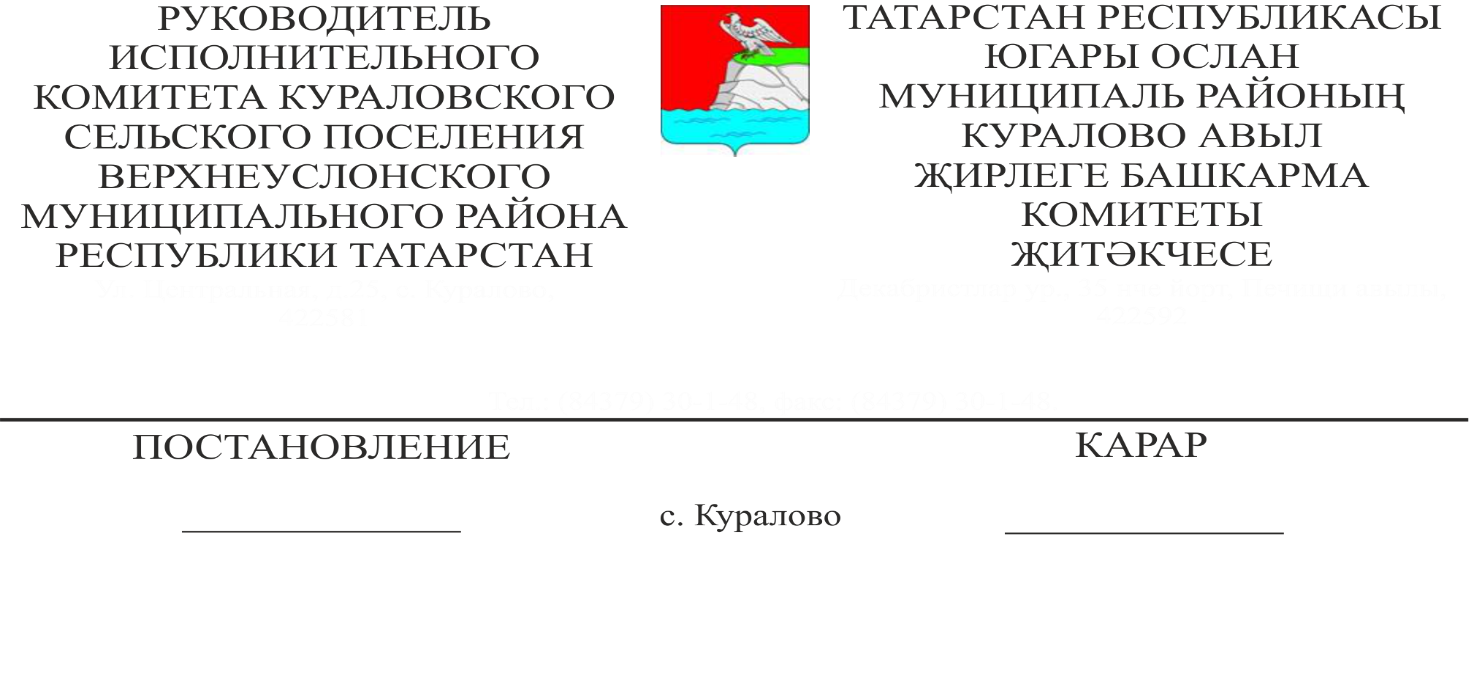 Югары Ослан муниципаль районы Куралово авыл җирлеге территориясендә сайлау алды басма агитация материалларын урнаштыру өчен махсус урыннар бүлеп бирү турында	Татарстан Республикасы Сайлау Кодексының 64 статьясындагы 8 пункты нигезендә, 2020 елның 13 сентябрендә алда торган  Татарстан Республикасы Президентын сайлауларга һәм дүртенче чакырылыш Татарстан Республикасы Югары Ослан муниципаль районының «Куралово авыл җирлеге» муниципаль берәмлеге вәкиллекле органы депутатларын сайлауга бәйле рәвештә, КАРАР БИРӘМ:1. Югары Ослан муниципаль районы Куралово авыл җирлеге территориясендә сайлау алды агитация материалларын урнаштыру өчен махсус урыннар бүлеп бирергә (1 кушымта).2.  Әлеге карарны авыл җирлегенең мәгълүмати стендларында халыкка җиткерергә һәм Татарстан Республикасы Югары Ослан муниципаль районының рәсми сайтында урнаштырырга.3.  Әлеге карарның үтәлешен контрольдә тотам.Куралово авыл җирлеге Башкарма комитеты җитәкчесе                                                             Т. Ю. ТимиряеваТатарстан Республикасы Югары Ослан муниципаль районы Куралово авыл җирлеге Советының   2020 елның 3 августындагы 35 номерлы карарына                  1  кушымта Югары Ослан муниципаль районы Куралово авыл җирлеге территориясендә сайлау алды басма агитация материалларын урнаштыру өчен махсус урыннар исемлеге Куралово авыл җирлеге Башкарма комитет җитәкчесе                                                                Т. Ю. ТимиряеваСайлау участогы номерыАгитацион басма материаллар элү өчен махсус урын булган адресЭлү урынының исеме (махсус җиһазландырылган конструкция, мәгълүмат стенды (реклама щиты, тумба), стенд (бина диварындагы игъланнар тактасы, фойеда һ. б.)1258ТР, Югары Ослан районы, Куралово авылы, Үзәк урам, 2 йортМәгълүмати стенд 1258ТР, Югары Ослан районы, Куралово авылы, Пионерская урамы, 18 йортМәгълүмати стенд1258ТР, Югары Ослан районы, Куралово авылы, Үзәк урамы, 18а йортыМәгълүмати стенд1258ТР, Югары Ослан районы, Рус Борнашы авылы, Зур урам, 27 йортМәгълүмати стенд1258ТР, Югары Ослан районы, Рус Борнашы авылы, терлекчелек фермасыМәгълүмати стенд1257ТР, Югары Ослан районы, Куралово авылы, Совет урамы, автогаражМәгълүмати стенд1257ТР, Югары Ослан районы, Куралово авылы, Совет урамы, 61 йортМәгълүмати стенд1257ТР, Югары Ослан районы, Куралово авылы, Заречная урамы, 39 йортМәгълүмати стенд1257,1258ТР, Югары Ослан районы, Куралово авылы, үзәк мәйданМәгълүмати стенд